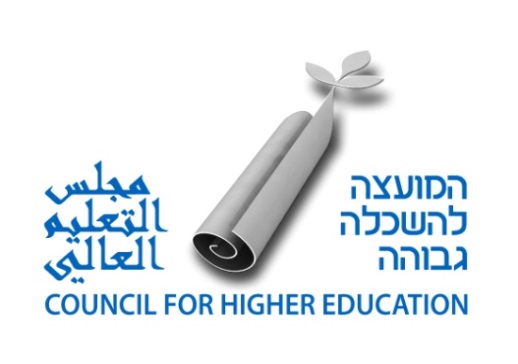 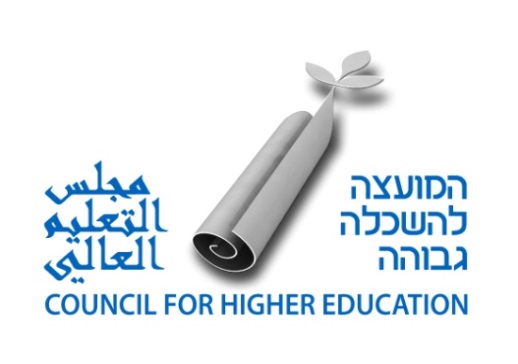 תכנית מלגות ות"ת לבתר-דוקטורנטיות ובתר-דוקטורנטים מצטיינים מהחברה החרדיתהגשת  מועמדות - מחזור תשפ"ד אנא קראו בעיון התקנון וההנחיות.  יש למלא את הטופס בדייקנות ובאופן ברור. יש לצרף את כל המסמכים הנדרשים בהתאם לתקנון*:טופס הגשת המועמדות מלא וחתום (רצ"ב). אישור קבלה להשתלמות בתר דוקטורט מטעם המוסד הקולטהצהרה חתומה מטעם המועמד כי לקראת השלמת ההשתלמות בחו"ל יפעל להצטרף כחבר סגל במוסדות האקדמיים בארץ.קורות חיים ואישורי לימודים של התארים המתקדמים של המועמד.רשימת פרסומים.פירוט לגבי המחקר המתוכנן לתקופת המלגה.מכתבי המלצה.פרטי הממליצים והקשר בין הממליץ למועמד.בנוסף יצרף המוסד לבקשה:התחייבות חתומה על ידי רקטור האוניברסיטה לגבי עמידה בקריטריונים לקבלת המלגה של כל אחד מהמלגאים, פירוט שיקולי האוניברסיטה בהגשת המועמד וסיכום בדבר הליך הבחירה הפנימי של המועמדים.טבלה מרכזת עבור כל תחום ובה פרטי המועמדים, מסודרים על פי דירוג המוסד.*יש לפעול על פי הנחיות ההגשה המלאות כמפורט בתקנון*בקשה שלא תענה לתנאי המלגה או הלוקה בחסר, לא תידוןטופס הגשת מועמדות – מחזור תשפ"דתכנית מלגות ות"ת לבתר-דוקטורנטיות ובתר-דוקטורנטים מצטיינים מהחברה הערביתשם המוסד _______________________________________שם הפקולטה ____________________________________חוג/מחלקה  _____________________________________פרטים אישיים:		שם משפחה _______________________ שם פרטי _____________________ (עברית)		שם משפחה _______________________ שם פרטי _____________________ (לועזית)		שנת לידה ________________  מגדר _______________  מצב משפחתי ____________	אזרחות _______________________ מס' תעודת זהות ____________________________  	טלפון ___________________ כתובת דוא"ל ______________________________________	כתובת נוכחית _______________________________________________________________		מינוי או עיסוק נוכחי _________________________________________________________השכלה אקדמית 	נושא עבודת הדוקטורט	_________________________________________________________________________________________	המוסד האקדמי בחו"ל אליו התקבל המועמד להשתלמות הבתר דוקטורט	________________________________________________________________________________________מקורות מימון להשתלמות הבתר-דוקטורטפרסים, הצטיינות וכד'	רשימת פרסומים (ניתן לצרף מסמך נפרד)תכנית המחקר לתקופת המלגה (ניתן לצרף מסמך נפרד)7. 	שמות הממליצים (יש לצרף מכתבי המלצה):8. התחייבות המוסד והמועמד/ת על קיום התנאים בהתאם לתקנון ות"ת (פירוט שיקולי  האוניברסיטה בהגשת המועמד ודירוג המועמדים והתחייבות המוסד לעמוד בכל תנאי המלגה. ניתן לצרף במסמך).אנו הח"מ מתחייבים לעמוד בכל תנאי תכנית המלגות כפי שמופיעים בתקנון ובהנחיות.תאריך________________		                      חתימת המועמד/ת ___________________תאריך________________		                     	חתימת הרקטור______________________ תוארשניםמוסדתחום או נושא עבודת הגמרשם המנחההגורם המממןגובה המלגהשנהפרס/הצטיינותשם הממליץשם המוסדתפקידהכרות בין הממליץ והמועמד